Прокуратура Российской Федерации в следующем году празднует свое 300-летие!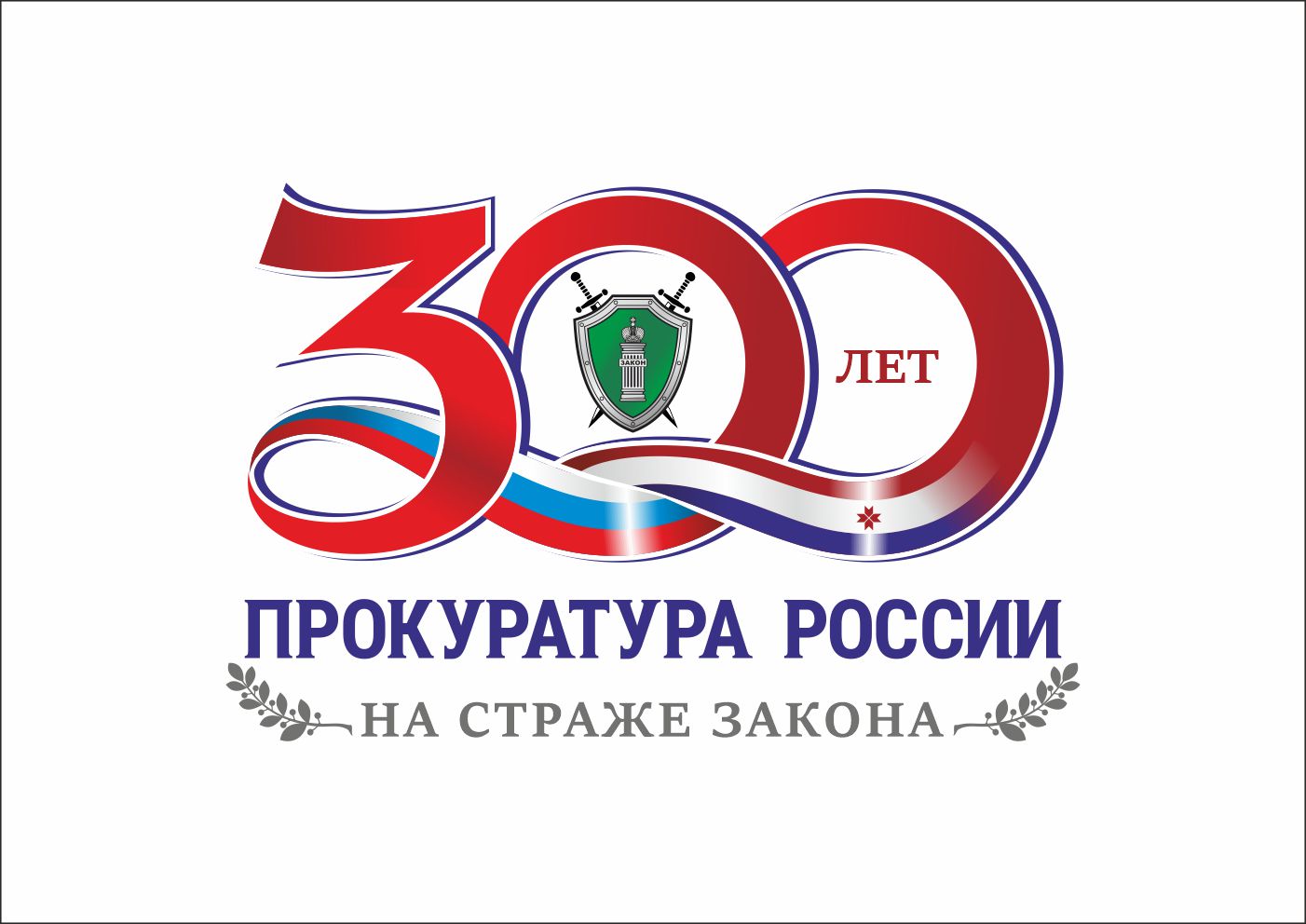 